	    				Diploma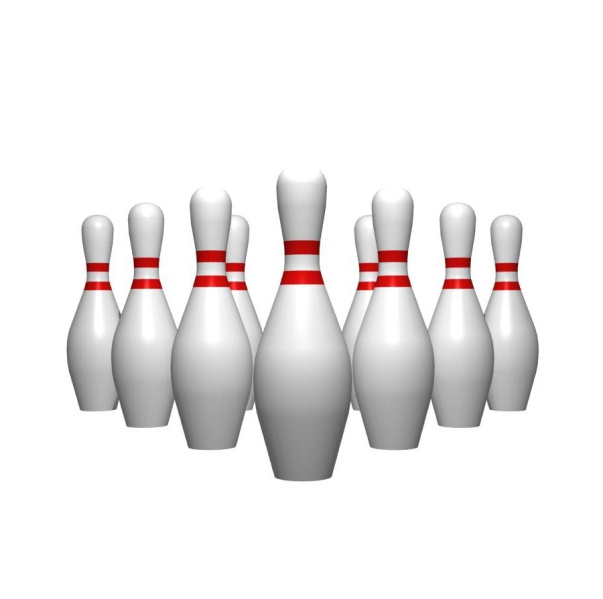 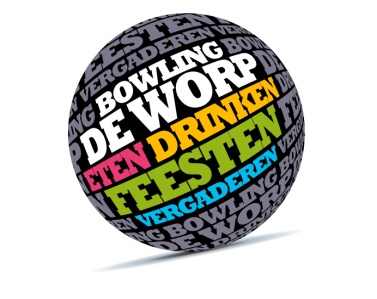 Naam : ………………………………………….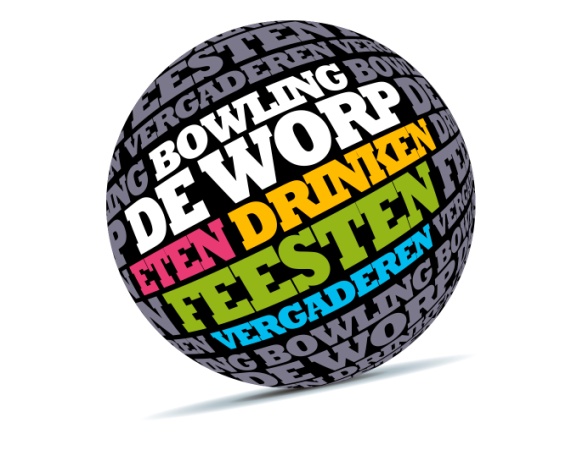   Score: ………………………………………….  Plaats: …………………………………………. Bedankt dat je bent gekomen, het was leuk ! Groeten …………………………..